                                              П О С Т А Н О В Л Е Н И Е  № 6а от «10» июня  .                                                             п.Манычский О признании утратившими силу некоторых постановлений администрацииМанычского сельского муниципального образования Республики Калмыкия, регламентирующих порядок работы с обращениями граждан.В соответствии с постановлением Правительства Российской Федерации от 03.12.2012г.№1254 и во исполнение поручения Правительства Российской Федерации от 27.04.2013года №ВС-П16-2890 и в целях приведения нормативных правовых актов Манычского сельского муниципального образования Республики Калмыкия в соответствие с действующим законодательством постановляю:1.Признать утратившим силу постановление администрации Манычского сельского муниципального образования Республики Калмыкия:От 3 мая 2012 г.№9   «Об утверждении административного регламента предоставления муниципальной услуги «Осуществление приема граждан, обеспечение своевременного и в полном объеме рассмотрения устных и письменных обращений граждан, принятие решений и направление заявителям ответов»;-п.21 Приложения №1 к постановлению администрации Манычского сельского муниципального образования Республики Калмыкия от 15 декабря 2011г №26 «Об утверждении перечня  муниципальных услуг, предоставляемых органами местного самоуправления Манычского СМО РК».2.Обеспечить исключение сведений о муниципальной услуге ««Осуществление приема граждан, обеспечение своевременного и в полном объеме рассмотрения устных и письменных обращений граждан, принятие решений и направление заявителям ответов» из соответствующих разделов федеральной государственной информационной системы «Федеральный реестр государственных и муниципальных услуг (функций)» официального сайта Яшалтинского районного муниципального образования Республики Калмыкия.Глава администрации Манычского  сельского муниципального образования Республики Калмыкия                                                                    А.Д.Науменко359013,  Республика Калмыкия, Яшалтинский район, п.Манычский ,ул.Школьная,2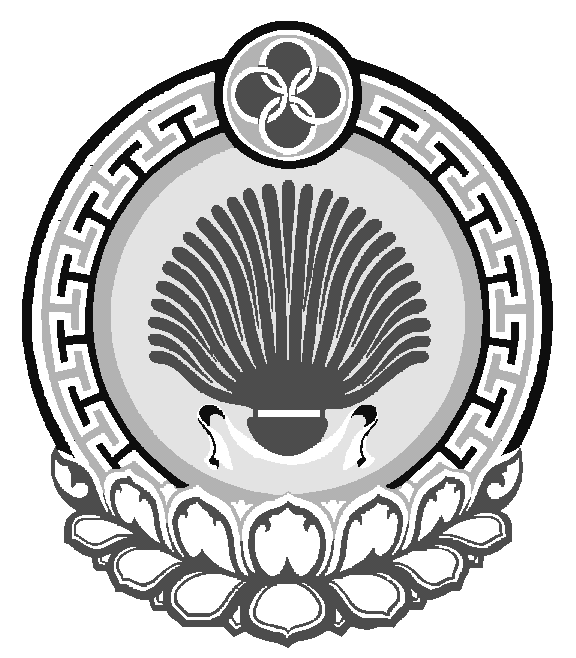 